FAZIL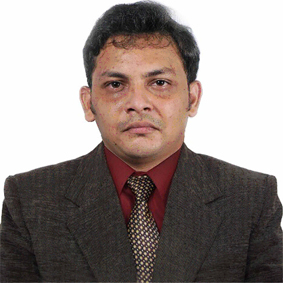 Fazil.333423@2freemail.com                                                          To build a career in the field of  ENGINEERING & DRAWING, and to work efficiently and effectively in a firm, so as to utilize and apply my knowledge, skills which would enable me to grow while fulfilling organizational goals.EDUCATIONYEAR OF PASSING-------------INSTITUTION-------------------20122011201120112010       20062004 AutoCAD in civil from Institution of CIVIL ENGINEERS IndiaTechnical DIPLOMA in civil engineering from NIET group of institution,Calicut,KeralaSYSTEM ADMINISTRATION from Zoom Technologies,Hyderabad-IndiaNETWORK ADMINISTRATION from Zoom technologies,Hyderabad-IndiaEngineering Designing and Drafting SSM Govt. polytechnic,tirur,kerala-IndiaPLUS-TWO from IKTHSS MALAPPURAM,KERALA-INDIASSLC from PMSAMHS,MALAPPURAM,KERALA-INDIAPROFESSIONAL EXPERIENCEWorking for a Govt contracting company as SITE ENGINEER cum  DRAFTSMANDrawing Survey Data Roads as per Requirement in Auto Cad.Visiting sites and factory to help supervisors to monitor the progress.OTHER  EXPERIENCEWorked as an Executive in  help desk of a leading mobile network company MAGUS CUSTOMER DIALOG-india.Sales and service Distributor of a telecom company UNINOR pvt.ltd.for two year SKILLSCOMPUTER SKILLS:Windows XP,7,8,10  and Linux (OS).Basic knowledge in Computer Hardware&Software.Microsoft Office word.Microsoft Office Excel.Computer Administration.Network Administration.AutoCAD.Photoshop.All Other ordinary computer software.      OTHER SKILLS:DrivingBasic knowledge in Electrical,Electronics&MechanicalExperienced in Retail business field.Knowledge in Desktop and Laptops hardware& software.PERSONAL PROFILEGender      	                            :  MaleDate of Birth       		:  31.03.1989Languages Known      	:  English , Malayalam , TamilHobbies                       	:  Music,Reading , Playing Badminton.DECLARATION:I hereby declare that the above particulars furnished by me are true to the best of my knowledge and belief